Центр социально-экономических исследований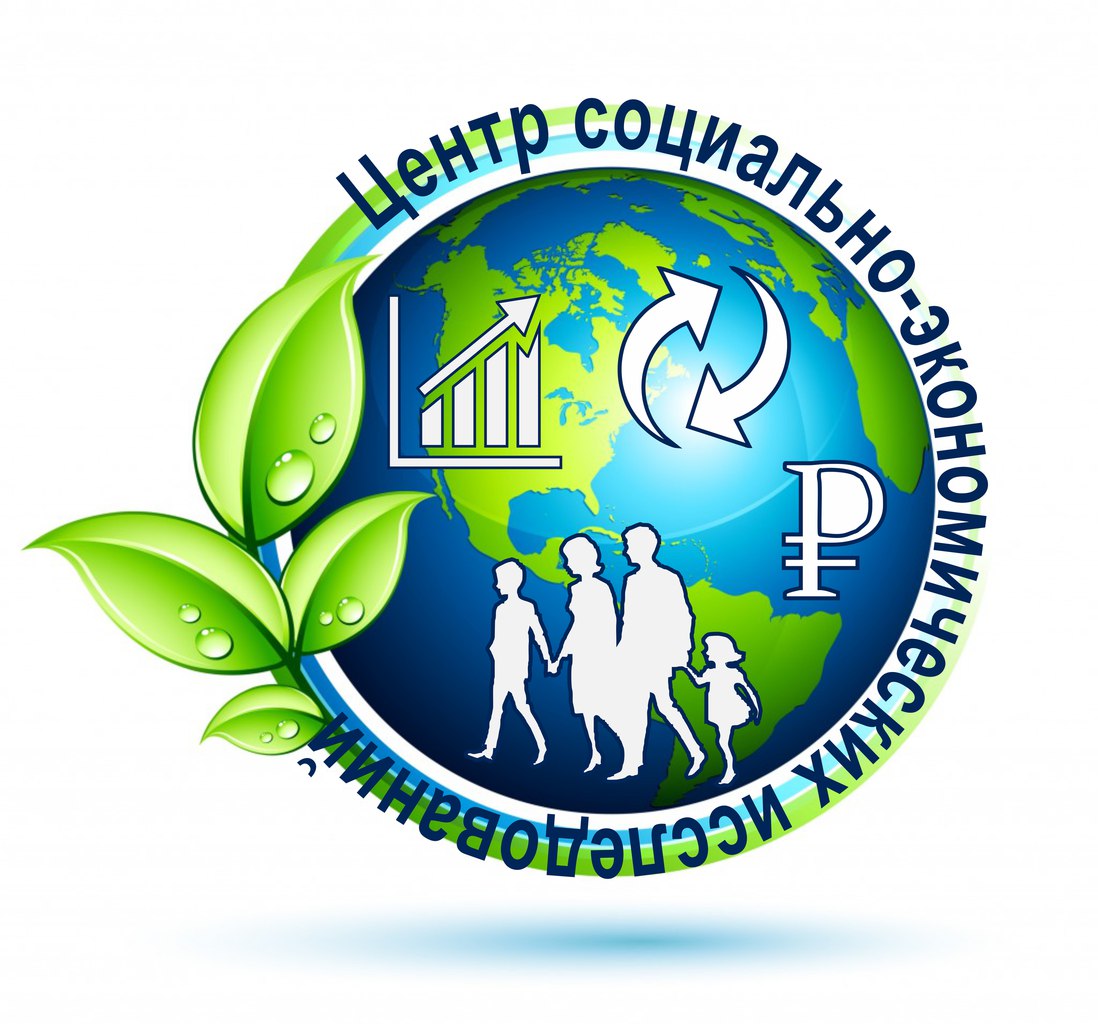 ИННОВАЦИОННОЕ РАЗВИТИЕМеждународный научный журнал(ISSN 2500-3887, включен в РИНЦ)25 февраля 2017 годаРАЗВИТИЕ СОВРЕМЕННОЙ НАУКИ: ТЕОРЕТИЧЕСКИЕ И ПРИКЛАДНЫЕ АСПЕКТЫСборник научных статей студентов, магистрантов, аспирантов,молодых ученых и преподавателей(сборнику присвоен ISBN, включен в РИНЦ)05 марта  2017 годаАКТУАЛЬНЫЕ ВОПРОСЫ РАЗВИТИЯ ТЕРРИТОРИЙ: ТЕОРЕТИЧЕСКИЕ И ПРИКЛАДНЫЕ АСПЕКТЫСборник научных статей студентов, магистрантов, аспирантов,молодых ученых и преподавателей(сборнику присвоен ISBN)10 марта 2017 годаПермьУважаемые ученые, преподаватели, аспиранты, магистранты, студенты!Приглашаем Вас опубликовать статьи в научных изданияхИнновационное развитие
Окончание срока приема материалов: 25 февраля 2017 г. (включительно).(ISSN 2500-3887, включен в РИНЦ)РАЗВИТИЕ СОВРЕМЕННОЙ НАУКИ: ТЕОРЕТИЧЕСКИЕ И ПРИКЛАДНЫЕ АСПЕКТЫ
Окончание срока приема материалов: 05 марта 2017 г. (включительно).(сборнику присвоен ISBN, включен в РИНЦ)Актуальные вопросы развития территорий: теоретические и прикладные аспекты
Окончание срока приема материалов: 10 марта 2017 г. (включительно).(сборнику присвоен ISBN)Основные направления:Секция 1. Физико-математические наукиСекция 2. Технические наукиСекция 3. Науки о ЗемлеСекция 4. Экономические наукиСекция 5. Юридические науки Секция 6. Исторические наукиСекция 7. Филологические наукиСекция 8. Биологические наукиСекция 9. Сельскохозяйственные наукиСекция 10. Общегуманитарные дисциплины:социология;политология;психология и педагогика;философия;культурология и искусствоведениеСекция 11. Химические наукиСекция 12. Медицинские и фармацевтические наукиСекция 13. Ветеринарные наукиСекция 14. Геолого-минералогические наукиСборникам присвоен международный индекс ISBN, УДК, ББК. Экземпляры сборника рассылаются в ведущие библиотеки страны и в Российскую книжную палату.Сборник «РАЗВИТИЕ СОВРЕМЕННОЙ НАУКИ» размещается в Научной электронной библиотеке (eLibrary.ru), включен в Российский индекс научного цитирования (РИНЦ) (договор № 2583-09/2015К).Журнал «ИННОВАЦИОННОЕ РАЗВИТИЕ» имеет свидетельство о регистрации СМИ (ПИ № ФС 77-65998), размещается в Научной электронной библиотеке (eLibrary.ru), включен в Российский индекс научного цитирования (РИНЦ) (договор № 482-09/2016).Порядок представления и публикации материаловЖелающие опубликовать статьи могут направить свои материалы двумя способами:1. по электронному адресу info@collection-perm.ru, прикрепив:статью (образец оформления в Приложении 1);заполненную анкету автора (Приложение 2);копию документа об оплате (скан, фото или скриншот) (Приложение 3). 2. заполнить онлайн-анкету и прикрепить статью на сайте научный-сборник.рф в разделе «Подать статью».В имени файла укажите фамилию первого автора.В течение 2-х дней после поступления материалов и платежа редакция по электронной почте подтверждает принятие материалов к публикации.В течение 1-ой недели после окончания приема статей сборник будет размещен на сайте научный-сборник.рф в разделе «Архив номеров».Рассылка сборников Почтой России будет осуществлена в течении 15 дней после окончания приема статей. Авторы статьи могут заказать сертификат о публикации на бланке формата А4.Требования к оформлению статьиОбъем: к публикации принимаются статьи объемом не менее 3-х страниц, выполненные как индивидуально, так и авторским коллективом. Максимальный объем статей не ограничивается. Максимальное количество авторов статьи – 3 автора. От одного автора (соавторов) может быть прислано несколько статей.Ответственность: статья выполняется на актуальную тему и содержит результаты самостоятельных исследований. Текст статьи должен быть тщательно вычитан и отредактирован. Материалы публикуются в авторской редакции, авторы несут ответственность за научно-теоретический уровень публикуемого материала.Формат: статьи должны быть выполнены в текстовом редакторе Microsoft Word. Язык – русский или английский. Размер страницы – А4, ориентация листа – книжная, поля страницы – 2 см со всех сторон. Страницы не нумеруются.УДК: присваивается индекс УДК, строчные буквы, шрифт – Times New Roman 14, интервал – полуторный, выравнивание по левому краю. УДК можно посмотреть на сайте: http://udc.biblio.uspu.ru/. Информация об авторах: ниже через один интервал инициалы и фамилия авторов печатаются строчными буквами, шрифт – полужирный, Times New Roman 14, интервал – полуторный, выравнивание по центру. Ниже строчными буквами ученая степени, ученое звание, должность. На следующей строке полное наименование организации и в скобках страна и город.Заголовок статьи: ниже через один интервал заголовок статьи прописными буквами, шрифт – полужирный, Times New Roman 14, интервал – полуторный, выравнивание по центру.Аннотация и ключевые слова: через отступ в один интервал пишется аннотация и ключевые слова, шрифт – курсив, Times New Roman 12, интервал – полуторный, выравнивание по ширине. Текст статьи: следует после отступа в один интервал. Шрифт – Times New Roman 14, интервал – полуторный, абзацный отступ – 1,25 см, выравнивание по ширине. Таблицы: названия и номера таблиц указываются над таблицами в виде «Таблица 1 – Название». Шрифт – полужирный, Times New Roman 12, интервал – полуторный, выравнивание по ширине.Рисунки: название и номера рисунков указываются под рисунками в виде «Рис. 1. Название». Шрифт – полужирный, Times New Roman 12, интервал – полуторный, выравнивание по центру.Формулы: формулы набираются в редакторах Equation или MathType.Таблицы, схемы, рисунки, формулы и графики не должны выходить за пределы полей. Литература: ссылки на соответствующий источник из списка литературы оформляются в квадратных скобках, например: [1, с. 18]. Список литературы обязателен, оформляется в алфавитном порядке по ГОСТ 7.0.5-2008.	Образец оформления статьи представлен в Приложении 1.Условия оплатыС целью возмещения организационных, издательских, полиграфических расходов авторам необходимо оплатить организационный взнос из расчета:80 руб. за 1 страницу (полную и неполную страницу) для сборника научных статей "Актуальные вопросы развития территорий: теоретические и прикладные аспекты";120 руб. за 1 страницу (полную и неполную страницу) для сборника научных статей (РИНЦ) "Развитие современной науки: теоретические и прикладные аспекты";170 руб. за 1 страницу (полную и неполную страницу) для журнала (РИНЦ) "Инновационное развитие". Минимальный объем статьи – 3 страницы. Максимальный объем статей не ограничивается. Максимальное количество авторов статьи – 3 автора. От одного автора (соавторов) может быть прислано несколько статей.В оплату публикации одной статьи (независимо от количества ее соавторов) входит электронный вариант сборника (выкладывается на сайте). По желанию автор может дополнительно приобрести любое количество печатных экземпляров по цене 300 руб. за экземпляр (с учетом пересылки по России) или 500 руб. за экземпляр (с учетом пересылки по СНГ). Печатный экземпляр высылается на адрес, указанный в регистрационной форме.Дополнительно можно заказать сертификат о публикации на бланке формата А4.Стоимость одного сертификата – 200 руб. Заказ и оплата сертификатов, печатных экземпляров сборников производится одновременно с оплатой организационного взноса одним платежом. Итоговый размер стоимости включает в себя: организационный взнос (в зависимости от общего количества страниц в статье), сертификаты участников (при необходимости), печатные экземпляры сборника (при необходимости).Оплата может быть произведена автором или организацией:через любой коммерческий банк по реквизитам (Приложение 3);на сайте научный-сборник.рф банковской картой;путем перевода на карту Сбербанка (№ 4276 4900 1668 2264);Киви-кошелек (номер кошелька +79655738812);Яндекс.Деньги (номер Яндекс-кошелька – 410012683335267);Переводы «Золотая корона», «Western Union» и др. (для иностранных участников).Контактная информацияКонтактное лицо: ТимофейТел.: +7-965-573-88-12E-mail: info@collection-perm.ruСайт: научный-сборник.рфПриложение 1. Образец оформления статьи для сборниковУДК 627.7Иванов Р.Р.канд. экон. наук, доцент кафедры экономики и финансовПермский национальный исследовательский политехнический университет (Россия, г. Пермь)Петров А.А.канд. экон. наук, доцент кафедры экономики и финансовПермский национальный исследовательский политехнический университет (Россия, г. Пермь)ЭКОНОМЕТРИЧЕСКИЙ АНАЛИЗ ВЛИЯНИЯ КОЛИЧЕСТВА ЛЕГКОВЫХ АВТОМОБИЛЕЙ НА ЗАГРЯЗНЕНИЕ АТМОСФЕРНОГО ВОЗДУХАВ работе построена математическая модель, характеризующая зависимость загрязнения атмосферного воздуха от количества легковых автомобилей. Представлен корреляционный и регрессионный анализ. При помощи эконометрических инструментов спрогнозированы тренды развития фактора в модели, на основании чего осуществлен прогноз загрязнения атмосферного воздуха.Ключевые слова: загрязнение, атмосферный воздух, легковые автомобили, эконометрический анализ, прогнозированиеВ начале ХХI века происходило значительное и резкое увеличение мирового промышленного производства. В связи с этим правительства многих государств  озаботились вопросом обеспечения своих стран энергетическими ресурсами. Поскольку мировые запасы угля велики и доступны, по сравнению с прочими углеводородами, на уголь начали обращать все большее и большее внимание. Угольная промышленность играет значительную роль в топливно-энергетическом комплексе России. Она обеспечивает население, энергетику, металлургию и ряд других отраслей [1, с. 18].Таблица 1 – Коэффициенты корреляции между объемом выбросов загрязняющих веществ в атмосферный воздух (y) и факторами (xi)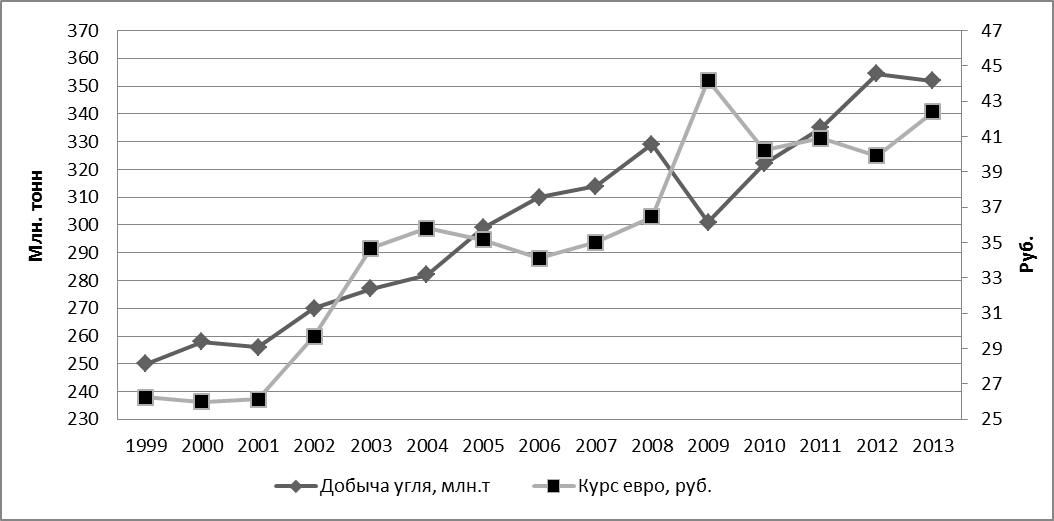 Рис. 1. Добыча угля и курс евро в России за период 1999-2013 гг.Список литературы1. Плакиткина Л.С. Анализ развития угольной промышленности в оснвых странах мира // Горная промышленность. 2011. № 2 (96). С. 18-22.2. Ревазов А.М., Бурчаков В.А. Актуальные проблемы развития угольной промышленности России // Горный информационно-аналитический бюллетень. 2011. № 5. С. 302-305.3. Единая межведомственная информационно-статистическая система, официальный сайт [Электронный ресурс]. URL: http://fedstat.ru/ (дата обращения: 31.05.14).4. Федеральная служба государственной статистики Российской Федерации [Электронный ресурс]. URL: http://www.gks.ru/ (дата обращения: 31.05.14).Приложение 1. Образец оформления статьи для журналаУДК 627.7Иванов Петр Петрович, канд. экон. наук, доцентПетров Александр Александрович, магистрантПермский национальный исследовательский политехнический университет (Россия, г. Пермь)ЭКОНОМЕТРИЧЕСКИЙ АНАЛИЗ ВЛИЯНИЯ КОЛИЧЕСТВА ЛЕГКОВЫХ АВТОМОБИЛЕЙ НА ЗАГРЯЗНЕНИЕ АТМОСФЕРНОГО ВОЗДУХАВ работе построена математическая модель, характеризующая зависимость загрязнения атмосферного воздуха от количества легковых автомобилей. Представлен корреляционный и регрессионный анализ. При помощи эконометрических инструментов спрогнозированы тренды развития фактора в модели, на основании чего осуществлен прогноз загрязнения атмосферного воздуха.Ключевые слова: загрязнение, атмосферный воздух, легковые автомобили, эконометрический анализ, прогнозированиеВ начале ХХI века происходило значительное и резкое увеличение мирового промышленного производства. В связи с этим правительства многих государств  озаботились вопросом обеспечения своих стран энергетическими ресурсами. Поскольку мировые запасы угля велики и доступны, по сравнению с прочими углеводородами, на уголь начали обращать все большее и большее внимание. Угольная промышленность играет значительную роль в топливно-энергетическом комплексе России. Она обеспечивает население, энергетику, металлургию и ряд других отраслей [1, с. 18].Таблица 1 – Коэффициенты корреляции между объемом выбросов загрязняющих веществ в атмосферный воздух (y) и факторами (xi)Рис. 1. Добыча угля и курс евро в России за период 1999-2013 гг.Список литературы1. Плакиткина Л.С. Анализ развития угольной промышленности в оснвых странах мира // Горная промышленность. 2011. № 2 (96). С. 18-22.2. Ревазов А.М., Бурчаков В.А. Актуальные проблемы развития угольной промышленности России // Горный информационно-аналитический бюллетень. 2011. № 5. С. 302-305.3. Единая межведомственная информационно-статистическая система, официальный сайт [Электронный ресурс]. URL: http://fedstat.ru/ (дата обращения: 31.05.14).4. Федеральная служба государственной статистики Российской Федерации [Электронный ресурс]. URL: http://www.gks.ru/ (дата обращения: 31.05.14).Ivanov Petr Petrovich, candidate of economy sciences, assistant professor Petrov Aleksandr Aleksandrovich, master's degree studentsPerm National Research Polytechnic University (Russia, Perm)ECONOMETRIC ANALYSIS INFLUENCE OF CARS NUMBER ON ATMOSPHERIC AIR POLLUTIONThe mathematical model, that is characterizing dependence atmospheric air pollution on the cars number is constructed in the article. The correlation and regression analysis is submitted. By means of econometric tools model factor development trends are predicted. On this basis the forecast of atmospheric air pollution is carried out.Keywords: pollution, atmospheric air, cars, econometric analysis, forecastingПриложение 2. Анкета автораАнкета авторадля публикации статьи*стоимость сборника с учетом пересылки для участников из стран СНГ составляет 500 руб.Анкета автора подлежит обязательному заполнению и направляется вместе со статьей и копией документа об оплате по электронной почте.Дополнительная информацияПриложение 3. РеквизитыРеквизиты для оплатыМеждународный научный журнал (РИНЦ) «Инновационное развитие» - 170 руб. за 1 страницу.Сборник научных статей (РИНЦ) «Развитие современной науки: теоретические и прикладные аспекты» – 120 руб. за 1 страницу.Сборник научных статей «Актуальные вопросы развития территорий: теоретические и прикладные аспекты» – 80 руб. за 1 страницу.Пересылка печатного сборника: для участников из России – 300 руб.для участников из СНГ – 500 руб. Сертификат публикации – 200 руб.ФакторХарактер исследованияКоэффициент корреляцииСила связиХарактер связиКоличество легковых автомобилей (х1)временной-0,61существеннаяобратнаяВВП (х2)временной-0,60существеннаяобратнаяЧисленность населения (х3)временной0,10слабаяпрямаяСреднедушевой доход населения (х4)временной-0,52существеннаяобратнаяЧисленность городского населения (х5)временной-0,09слабаяобратнаяФакторХарактер исследованияКоэффициент корреляцииСила связиХарактер связиКоличество легковых автомобилей (х1)временной-0,61существеннаяобратнаяВВП (х2)временной-0,60существеннаяобратнаяЧисленность населения (х3)временной0,10слабаяпрямаяСреднедушевой доход населения (х4)временной-0,52существеннаяобратнаяЧисленность городского населения (х5)временной-0,09слабаяобратнаяАнкета авторовАвтор 1Автор 2Автор 3Фамилия, имя, отчество автора (полностью)ГородМесто работы или учебы (полностью)Должность или курс с указанием кафедры или подразделенияУченая степень, ученое звание (при наличии)Почтовый адрес (с индексом) для отправки сборника и/или сертификатаE-mailКонтактный телефонНеобходим ли сертификат участника (200 руб.)? (да/нет)Необходим ли сборник в печатном виде (300 руб.*)? (да/нет)Название статьиНазвание сборника / журналаНомер и название секцииКоличество страниц в статье (80 руб./стр. – сборник)(120 руб./стр. – сборник РИНЦ)(170 руб./стр. – журнал РИНЦ)Общая стоимость публикации и пересылкиОткуда Вы узнали о сборнике? (отметьте нужное)1) из почтовой рассылкиОткуда Вы узнали о сборнике? (отметьте нужное)2) из социальной сети ВКонтактеОткуда Вы узнали о сборнике? (отметьте нужное)3) от коллег, друзей, знакомыхОткуда Вы узнали о сборнике? (отметьте нужное)4) из интернетаОткуда Вы узнали о сборнике? (отметьте нужное)5) другоеПолучатель:ИП Сигитов Тимофей Максимович ИНН: 590422465012Расч. счет: 40802810161100001138Банк получателя:Филиал «Пермский» ПАО КБ «Уральский банк реконструкции и развития»БИК: 045773883Кор. счет: 30101810500000000883 в Отделении ПермиНазначение платежа:За публикацию статьи Ф.И.О. первого автора. Без НДС ИзвещениеКассирИП Сигитов Тимофей МаксимовичИП Сигитов Тимофей МаксимовичИП Сигитов Тимофей МаксимовичИП Сигитов Тимофей МаксимовичИП Сигитов Тимофей МаксимовичИП Сигитов Тимофей МаксимовичИП Сигитов Тимофей МаксимовичИП Сигитов Тимофей МаксимовичИП Сигитов Тимофей МаксимовичИП Сигитов Тимофей МаксимовичИзвещениеКассир                                                                 (наименование получателя платежа)                                                                  (наименование получателя платежа)                                                                  (наименование получателя платежа)                                                                  (наименование получателя платежа)                                                                  (наименование получателя платежа)                                                                  (наименование получателя платежа)                                                                  (наименование получателя платежа)                                                                  (наименование получателя платежа)                                                                  (наименование получателя платежа)                                                                  (наименование получателя платежа) ИзвещениеКассир590422465012590422465012408028101611000011384080281016110000113840802810161100001138408028101611000011384080281016110000113840802810161100001138ИзвещениеКассир            (ИНН получателя платежа)                                               (номер счета получателя платежа)            (ИНН получателя платежа)                                               (номер счета получателя платежа)            (ИНН получателя платежа)                                               (номер счета получателя платежа)            (ИНН получателя платежа)                                               (номер счета получателя платежа)            (ИНН получателя платежа)                                               (номер счета получателя платежа)            (ИНН получателя платежа)                                               (номер счета получателя платежа)            (ИНН получателя платежа)                                               (номер счета получателя платежа)            (ИНН получателя платежа)                                               (номер счета получателя платежа)            (ИНН получателя платежа)                                               (номер счета получателя платежа)            (ИНН получателя платежа)                                               (номер счета получателя платежа)ИзвещениеКассирФилиал «Пермский» ПАО КБ «УБРиР»Филиал «Пермский» ПАО КБ «УБРиР»Филиал «Пермский» ПАО КБ «УБРиР»Филиал «Пермский» ПАО КБ «УБРиР»Филиал «Пермский» ПАО КБ «УБРиР»Филиал «Пермский» ПАО КБ «УБРиР»БИКБИК045773883ИзвещениеКассир                     (наименование банка получателя платежа)                     (наименование банка получателя платежа)                     (наименование банка получателя платежа)                     (наименование банка получателя платежа)                     (наименование банка получателя платежа)                     (наименование банка получателя платежа)                     (наименование банка получателя платежа)                     (наименование банка получателя платежа)                     (наименование банка получателя платежа)                     (наименование банка получателя платежа)ИзвещениеКассирНомер кор./сч. банка получателя платежаНомер кор./сч. банка получателя платежаНомер кор./сч. банка получателя платежаНомер кор./сч. банка получателя платежаНомер кор./сч. банка получателя платежа30101810500000000883 в Отделении Перми30101810500000000883 в Отделении Перми30101810500000000883 в Отделении Перми30101810500000000883 в Отделении Перми30101810500000000883 в Отделении ПермиИзвещениеКассирЗа публикацию статьи Ф.И.О. первого автора. Без НДСЗа публикацию статьи Ф.И.О. первого автора. Без НДСЗа публикацию статьи Ф.И.О. первого автора. Без НДСЗа публикацию статьи Ф.И.О. первого автора. Без НДСЗа публикацию статьи Ф.И.О. первого автора. Без НДСЗа публикацию статьи Ф.И.О. первого автора. Без НДСИзвещениеКассир                       (наименование платежа)                                                                    (номер лицевого счета (код) плательщика)                       (наименование платежа)                                                                    (номер лицевого счета (код) плательщика)                       (наименование платежа)                                                                    (номер лицевого счета (код) плательщика)                       (наименование платежа)                                                                    (номер лицевого счета (код) плательщика)                       (наименование платежа)                                                                    (номер лицевого счета (код) плательщика)                       (наименование платежа)                                                                    (номер лицевого счета (код) плательщика)                       (наименование платежа)                                                                    (номер лицевого счета (код) плательщика)                       (наименование платежа)                                                                    (номер лицевого счета (код) плательщика)                       (наименование платежа)                                                                    (номер лицевого счета (код) плательщика)                       (наименование платежа)                                                                    (номер лицевого счета (код) плательщика)ИзвещениеКассирФ.И.О. плательщика:ИзвещениеКассирАдрес плательщика:ИзвещениеКассир  Сумма платежа: _________ руб.  _____коп.   Сумма платы за услуги: _______ руб. _____коп  Сумма платежа: _________ руб.  _____коп.   Сумма платы за услуги: _______ руб. _____коп  Сумма платежа: _________ руб.  _____коп.   Сумма платы за услуги: _______ руб. _____коп  Сумма платежа: _________ руб.  _____коп.   Сумма платы за услуги: _______ руб. _____коп  Сумма платежа: _________ руб.  _____коп.   Сумма платы за услуги: _______ руб. _____коп  Сумма платежа: _________ руб.  _____коп.   Сумма платы за услуги: _______ руб. _____коп  Сумма платежа: _________ руб.  _____коп.   Сумма платы за услуги: _______ руб. _____коп  Сумма платежа: _________ руб.  _____коп.   Сумма платы за услуги: _______ руб. _____коп  Сумма платежа: _________ руб.  _____коп.   Сумма платы за услуги: _______ руб. _____коп  Сумма платежа: _________ руб.  _____коп.   Сумма платы за услуги: _______ руб. _____копИзвещениеКассирИтого ______________ руб. ______ коп.       “______”_____________________ 20___г.Итого ______________ руб. ______ коп.       “______”_____________________ 20___г.Итого ______________ руб. ______ коп.       “______”_____________________ 20___г.Итого ______________ руб. ______ коп.       “______”_____________________ 20___г.Итого ______________ руб. ______ коп.       “______”_____________________ 20___г.Итого ______________ руб. ______ коп.       “______”_____________________ 20___г.Итого ______________ руб. ______ коп.       “______”_____________________ 20___г.Итого ______________ руб. ______ коп.       “______”_____________________ 20___г.Итого ______________ руб. ______ коп.       “______”_____________________ 20___г.Итого ______________ руб. ______ коп.       “______”_____________________ 20___г.ИзвещениеКассирС условиями приема указанной в платежном документе суммы, в т.ч. с суммой взимаемой платы за услуги банка ознакомлен и согласен.                                        Подпись плательщикаС условиями приема указанной в платежном документе суммы, в т.ч. с суммой взимаемой платы за услуги банка ознакомлен и согласен.                                        Подпись плательщикаС условиями приема указанной в платежном документе суммы, в т.ч. с суммой взимаемой платы за услуги банка ознакомлен и согласен.                                        Подпись плательщикаС условиями приема указанной в платежном документе суммы, в т.ч. с суммой взимаемой платы за услуги банка ознакомлен и согласен.                                        Подпись плательщикаС условиями приема указанной в платежном документе суммы, в т.ч. с суммой взимаемой платы за услуги банка ознакомлен и согласен.                                        Подпись плательщикаС условиями приема указанной в платежном документе суммы, в т.ч. с суммой взимаемой платы за услуги банка ознакомлен и согласен.                                        Подпись плательщикаС условиями приема указанной в платежном документе суммы, в т.ч. с суммой взимаемой платы за услуги банка ознакомлен и согласен.                                        Подпись плательщикаС условиями приема указанной в платежном документе суммы, в т.ч. с суммой взимаемой платы за услуги банка ознакомлен и согласен.                                        Подпись плательщикаС условиями приема указанной в платежном документе суммы, в т.ч. с суммой взимаемой платы за услуги банка ознакомлен и согласен.                                        Подпись плательщикаС условиями приема указанной в платежном документе суммы, в т.ч. с суммой взимаемой платы за услуги банка ознакомлен и согласен.                                        Подпись плательщикаКвитанция КассирКвитанция КассирИП Сигитов Тимофей МаксимовичИП Сигитов Тимофей МаксимовичИП Сигитов Тимофей МаксимовичИП Сигитов Тимофей МаксимовичИП Сигитов Тимофей МаксимовичИП Сигитов Тимофей МаксимовичИП Сигитов Тимофей МаксимовичИП Сигитов Тимофей МаксимовичИП Сигитов Тимофей МаксимовичИП Сигитов Тимофей МаксимовичКвитанция Кассир                                                                 (наименование получателя платежа)                                                                  (наименование получателя платежа)                                                                  (наименование получателя платежа)                                                                  (наименование получателя платежа)                                                                  (наименование получателя платежа)                                                                  (наименование получателя платежа)                                                                  (наименование получателя платежа)                                                                  (наименование получателя платежа)                                                                  (наименование получателя платежа)                                                                  (наименование получателя платежа) Квитанция Кассир590422465012590422465012408028101611000011384080281016110000113840802810161100001138408028101611000011384080281016110000113840802810161100001138Квитанция Кассир            (ИНН получателя платежа)                                               (номер счета получателя платежа)            (ИНН получателя платежа)                                               (номер счета получателя платежа)            (ИНН получателя платежа)                                               (номер счета получателя платежа)            (ИНН получателя платежа)                                               (номер счета получателя платежа)            (ИНН получателя платежа)                                               (номер счета получателя платежа)            (ИНН получателя платежа)                                               (номер счета получателя платежа)            (ИНН получателя платежа)                                               (номер счета получателя платежа)            (ИНН получателя платежа)                                               (номер счета получателя платежа)            (ИНН получателя платежа)                                               (номер счета получателя платежа)            (ИНН получателя платежа)                                               (номер счета получателя платежа)Квитанция КассирФилиал «Пермский» ПАО КБ «УБРиР»Филиал «Пермский» ПАО КБ «УБРиР»Филиал «Пермский» ПАО КБ «УБРиР»Филиал «Пермский» ПАО КБ «УБРиР»Филиал «Пермский» ПАО КБ «УБРиР»Филиал «Пермский» ПАО КБ «УБРиР»БИКБИК045773883Квитанция Кассир                     (наименование банка получателя платежа)                     (наименование банка получателя платежа)                     (наименование банка получателя платежа)                     (наименование банка получателя платежа)                     (наименование банка получателя платежа)                     (наименование банка получателя платежа)                     (наименование банка получателя платежа)                     (наименование банка получателя платежа)                     (наименование банка получателя платежа)                     (наименование банка получателя платежа)Квитанция КассирНомер кор./сч. банка получателя платежаНомер кор./сч. банка получателя платежаНомер кор./сч. банка получателя платежаНомер кор./сч. банка получателя платежаНомер кор./сч. банка получателя платежа30101810500000000883 в Отделении Перми30101810500000000883 в Отделении Перми30101810500000000883 в Отделении Перми30101810500000000883 в Отделении Перми30101810500000000883 в Отделении ПермиКвитанция КассирЗа публикацию статьи Ф.И.О. первого автора. Без НДС За публикацию статьи Ф.И.О. первого автора. Без НДС За публикацию статьи Ф.И.О. первого автора. Без НДС За публикацию статьи Ф.И.О. первого автора. Без НДС За публикацию статьи Ф.И.О. первого автора. Без НДС За публикацию статьи Ф.И.О. первого автора. Без НДС Квитанция Кассир                       (наименование платежа)                                                               (номер лицевого счета (код) плательщика)                       (наименование платежа)                                                               (номер лицевого счета (код) плательщика)                       (наименование платежа)                                                               (номер лицевого счета (код) плательщика)                       (наименование платежа)                                                               (номер лицевого счета (код) плательщика)                       (наименование платежа)                                                               (номер лицевого счета (код) плательщика)                       (наименование платежа)                                                               (номер лицевого счета (код) плательщика)                       (наименование платежа)                                                               (номер лицевого счета (код) плательщика)                       (наименование платежа)                                                               (номер лицевого счета (код) плательщика)                       (наименование платежа)                                                               (номер лицевого счета (код) плательщика)                       (наименование платежа)                                                               (номер лицевого счета (код) плательщика)Квитанция КассирФ.И.О. плательщика:Квитанция КассирАдрес плательщика:Квитанция КассирСумма платежа: _________ руб.  ______ коп.   Сумма платы за услуги: ____ руб. ____коп.Сумма платежа: _________ руб.  ______ коп.   Сумма платы за услуги: ____ руб. ____коп.Сумма платежа: _________ руб.  ______ коп.   Сумма платы за услуги: ____ руб. ____коп.Сумма платежа: _________ руб.  ______ коп.   Сумма платы за услуги: ____ руб. ____коп.Сумма платежа: _________ руб.  ______ коп.   Сумма платы за услуги: ____ руб. ____коп.Сумма платежа: _________ руб.  ______ коп.   Сумма платы за услуги: ____ руб. ____коп.Сумма платежа: _________ руб.  ______ коп.   Сумма платы за услуги: ____ руб. ____коп.Сумма платежа: _________ руб.  ______ коп.   Сумма платы за услуги: ____ руб. ____коп.Сумма платежа: _________ руб.  ______ коп.   Сумма платы за услуги: ____ руб. ____коп.Сумма платежа: _________ руб.  ______ коп.   Сумма платы за услуги: ____ руб. ____коп.Квитанция КассирИтого ___________ руб. _____ коп.                 “________”________________________ 20___г.Итого ___________ руб. _____ коп.                 “________”________________________ 20___г.Итого ___________ руб. _____ коп.                 “________”________________________ 20___г.Итого ___________ руб. _____ коп.                 “________”________________________ 20___г.Итого ___________ руб. _____ коп.                 “________”________________________ 20___г.Итого ___________ руб. _____ коп.                 “________”________________________ 20___г.Итого ___________ руб. _____ коп.                 “________”________________________ 20___г.Итого ___________ руб. _____ коп.                 “________”________________________ 20___г.Итого ___________ руб. _____ коп.                 “________”________________________ 20___г.Итого ___________ руб. _____ коп.                 “________”________________________ 20___г.Квитанция КассирС условиями приема указанной в платежном документе суммы, в т.ч. с суммой взимаемой платы за услуги банка ознакомлен и согласен.                                                                                              Подпись плательщикаС условиями приема указанной в платежном документе суммы, в т.ч. с суммой взимаемой платы за услуги банка ознакомлен и согласен.                                                                                              Подпись плательщикаС условиями приема указанной в платежном документе суммы, в т.ч. с суммой взимаемой платы за услуги банка ознакомлен и согласен.                                                                                              Подпись плательщикаС условиями приема указанной в платежном документе суммы, в т.ч. с суммой взимаемой платы за услуги банка ознакомлен и согласен.                                                                                              Подпись плательщикаС условиями приема указанной в платежном документе суммы, в т.ч. с суммой взимаемой платы за услуги банка ознакомлен и согласен.                                                                                              Подпись плательщикаС условиями приема указанной в платежном документе суммы, в т.ч. с суммой взимаемой платы за услуги банка ознакомлен и согласен.                                                                                              Подпись плательщикаС условиями приема указанной в платежном документе суммы, в т.ч. с суммой взимаемой платы за услуги банка ознакомлен и согласен.                                                                                              Подпись плательщикаС условиями приема указанной в платежном документе суммы, в т.ч. с суммой взимаемой платы за услуги банка ознакомлен и согласен.                                                                                              Подпись плательщикаС условиями приема указанной в платежном документе суммы, в т.ч. с суммой взимаемой платы за услуги банка ознакомлен и согласен.                                                                                              Подпись плательщикаС условиями приема указанной в платежном документе суммы, в т.ч. с суммой взимаемой платы за услуги банка ознакомлен и согласен.                                                                                              Подпись плательщика